Lista de comprobación para la solicitud de una autorización de uso terapéutico (AUT):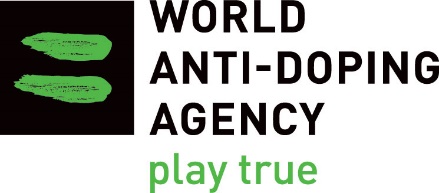 Insuficiencia suprarrenalSustancias prohibidas: glucocorticoides y mineralocorticoides
Esta lista de comprobación tiene el objetivo de guiar al deportista y su médico sobre los requisitos de solicitud de una AUT y permitirá al Comité correspondiente evaluar si se cumplen los criterios relevantes del EIAUT. Tenga en cuenta que no basta con completar el formulario de AUT; es OBLIGATORIO aportar los documentos de apoyo. Completar el formulario y la lista de comprobación NO garantiza la concesión de una AUT. Por el contrario, en determinados casos una solicitud podría ser legítima pese a no incluir todos los elementos de la lista de comprobación.
El formulario de solicitud de una AUT debe incluir:El formulario de solicitud de una AUT debe incluir:Todas las secciones cumplimentadas a mano con letra de imprentaToda la información presentada en [idioma]La firma del médico que realiza la solicitud La firma del deportistaEl informe médico debe incluir detalles sobre:El informe médico debe incluir detalles sobre:Anamnesis: síntomas, edad de inicio, cuadro clínico inicial (crisis aguda/síntomas crónicos), evolución de la enfermedad, inicio del tratamientoHallazgos en la exploración Interpretación de los síntomas, signos y resultados de las pruebas a cargo de un médico especializado (es decir, endocrinólogo)Diagnóstico: especificar si se trata de una insuficiencia suprarrenal primaria o secundariaPrescripción de glucocorticoides y mineralocorticoides, según corresponda (ambos están prohibidos en la competición), incluyendo dosis, frecuencia y vía de administraciónRespuesta al tratamiento/evolución de la enfermedad bajo tratamiento Entre los resultados de las pruebas diagnósticas deben incluirse copias de:Entre los resultados de las pruebas diagnósticas deben incluirse copias de:Las pruebas analíticas que procedan: electrolitos, glucemia en ayunas, cortisol sérico, ACTH en plasma, renina y aldosteronaLa pruebas de imagen que procedan: TAC/RM craneal o abdominal Las pruebas de provocación u otras pruebas que procedan: prueba de cosintropina (estimulación con corticotropina), estimulación con CRH, prueba de intolerancia a la insulina, estimulación con metirapona, anticuerposInformación adicional incluida Información adicional incluida Si procede, declaración sobre el tratamiento previo con glucocorticoides, vías de administración, frecuencia, AUT concedidas por médico/deportista